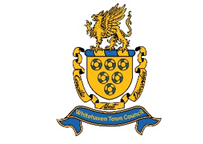 WHITEHAVEN TOWN COUNCIL SOCIAL MEDIA POLICYADOPTED BY FULL COUNCIL ON 7TH AUGUST 2020 – MINUTE REF 1585/20 REFERSREVIEWED AND ADOPTED BY FULL COUNCIL ON 27TH MAY 2021 – MINUTE REF 1801/21 REFERSREVIEWD AND ADOPTED BY FULL COUNCIL ON 26TH MAY 2022 – MINUTE REF 2032/22 REFERSREVIEWED AND ADOPTED AT THE ANNUAL MEETING ON 18TH MAY 2023 – MINUTE REF 2270/23 REFERSThe aim of this policy is to set out a Code of Practice to provide guidance to Town Councillors, Council staff and others who engage with the Council using online communications, collectively referred to as social media.Social media is a collective term used to describe methods of publishing on the internet.This policy covers all forms of social media and social networking sites which include (but are not limited to):Town Council Website;Facebook, Myspace and other social networking sites;Twitter and other micro blogging sites;YouTube and other video clips and podcast sites;LinkedIn;Blogs and discussion forums;EmailThe use of social media does not replace existing forms of communication.The principles of this policy apply to Town Councillors and Council staff and also applies to others communicating with the Town Council.The current Code of Conduct applies to online activity in the same way it does to other written or verbal communication.Individual Town Councillors and Council staff are responsible for what they post in a Council and personal capacity.In the main, Councillors and Council staff have the same legal duties online as anyone else, but failure to comply with the law may have more serious consequences.Social media may be used to:Distribute agendas, post minutes and dates of meetings;Advertise events and activities;Good news stories linked website or press page;Vacancies;Re-tweet or share information from partner agencies such as Principle Authorities, Police, Library, Health etc.;Announcing new information;Post or Share information from other parish related community groups such as schools, sports clubs, community groups and charities;Refer resident queries to the clerk and all other councillorsCODE OF PRACTICEWhen using social media (including email) Town Councillors and Council staff must be mindful of the information they post in a personal and council capacity and keep the tone of any comments respectful and informative.Online content should be accurate, objective, balanced and informative.Town Councillors and Council staff must not:Hide their identity using false names or pseudonyms;Present personal opinions as that of the Council;Present themselves in a way that might cause embarrassment to the Council;Post content that is contrary to the democratic decisions of the Council;Post controversial or potentially inflammatory remarks;Engage in personal attacks, online fights and hostile communications;Use an individual’s name unless given written permission to do so;Publish photographs or videos of minors without parental permission;Post any information that infringes copyright of others;Post any information that may be deemed libel’Post online activity that constitutes bullying or harassment;Bring the Council into disrepute, including through content posted in a personal capacity;Post offensive language relating to race, sexuality, disability, gender, age, religion or belief;Conduct any online activity that violates laws, regulations or that constitutes a criminal offence.Publishing untrue statements about a person which is damaging to their reputation is libel and can result in court action and fine for damages.This also applies is someone else publishes something libelous on your social media site.  A successful libel claim will result in an award of damages against you.Posting copyright images or test on social media is an offence.  Breach of copyright will result in an award of damages against you.Publishing personal data of individuals without permission is a breach of Data Protection legislation is an offence.Publication of obscene material is a criminal offence and is subject to a custodial sentence.Councillor’s views posted in any capacity in advance of matters to be debated by the Council at a Council or Committee meeting may constitute Pre-disposition, Pre-determination or Bias and may require the individual to declare an interest at Council meetings.Anyone with concerns regarding content placed on social media sites that denigrate Town Councillors, Council staff or residents should report them to the Clerk of the Council.Misuse of social media content that is contrary to this and other policies could result in actions being taken.The Council will appoint a nominated person as Administrator of the Town Council social media output and be responsible for posting and monitoring content to ensure it complies with the Social Media Policy.The Administrator will have authority to remove any posts made by third parties from Council social media pages which are deemed to be of a defamatory or insulting nature.